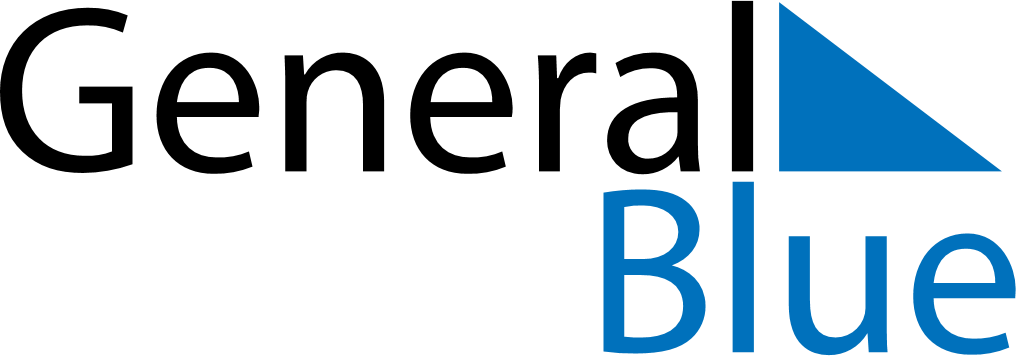 February 2029February 2029February 2029CyprusCyprusMONTUEWEDTHUFRISATSUN12345678910111213141516171819202122232425Ash SundayClean Monday262728